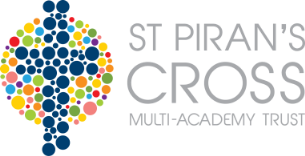 Application on the Grounds of Faith - Supplemental FormThis Grounds of Faith form will only be considered if accompanied by a supporting letter, on headed paper, from your minister.Please provide the name and contact details of the minister who has provided a reference to support your application.
Surname of childSurname of childFirst name(s) of childFirst name(s) of childFirst name(s) of childDate of birthDate of birthDate of birth          /           /BoyGirl(Tick as appropriate)Address of child                                                                                    Postcode:                                                                                    Postcode:                                                                                    Postcode:                                                                                    Postcode:                                                                                    Postcode:                                                                                    Postcode:                                                                                    Postcode:                                                                                    Postcode:                                                                                    Postcode:                                                                                    Postcode:                                                                                    Postcode:I confirm that we attend the following church:I confirm that we attend the following church:According to the three tier stratification as detailed in the admissions policy, please tick the tier appropriate to your involvement with this church According to the three tier stratification as detailed in the admissions policy, please tick the tier appropriate to your involvement with this church Known to the churchAttached to the churchAt the heart of the churchMinister’s nameMinister’s nameTelephone NumbersTelephone NumbersTelephone NumbersDaytimeTelephone NumbersTelephone NumbersTelephone NumbersMobileAddress                                                                                    Postcode:Email:                                                                                    Postcode:Email:                                                                                    Postcode:Email:                                                                                    Postcode:Email:Signature of Parent / CarerName in capitalsName in capitalsName in capitalsDate:         /           /